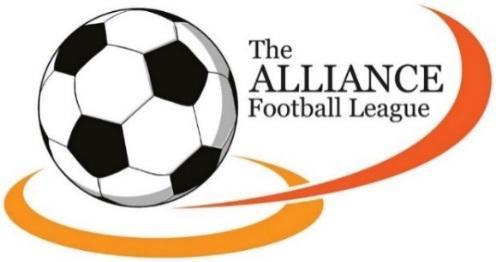 The Alliance Football LeagueRules 2023-24The Alliance Football LeagueRules 2023-24The Alliance Football LeagueRules 2023-24The Alliance Football LeagueRules 2023-24STANDARD CODE OF RULESThis document contains the Standard Code of Rules developed by The Football Association for open age football (the “Standard Code”). The Standard Code is mandatory for all Competitions at Regional NLS Feeder League level and below, and Tier 7 and below of The FA Women’s Pyramid.Competitions seeking sanction must draft their Rules in conformity with the Standard Code, using the same numbering and standard headings. The mandatory rules are printed in normal text and the optional rules in italics.It should be noted that in many cases rules are so printed because they are alternatives and the procedure to apply should be retained and the others omitted. In all cases where a [  ] is shown the necessary name, address, number or wording to complete that rule must be inserted.Competitions may add to the core of the Standard Code, which is mandatory, providing the additions are approved by the Sanctioning Authority and do not conflict with the mandatory rules or any relevant principles and policies established by The FA.STANDARD CODE OF RULESThis document contains the Standard Code of Rules developed by The Football Association for open age football (the “Standard Code”). The Standard Code is mandatory for all Competitions at Regional NLS Feeder League level and below, and Tier 7 and below of The FA Women’s Pyramid.Competitions seeking sanction must draft their Rules in conformity with the Standard Code, using the same numbering and standard headings. The mandatory rules are printed in normal text and the optional rules in italics.It should be noted that in many cases rules are so printed because they are alternatives and the procedure to apply should be retained and the others omitted. In all cases where a [  ] is shown the necessary name, address, number or wording to complete that rule must be inserted.Competitions may add to the core of the Standard Code, which is mandatory, providing the additions are approved by the Sanctioning Authority and do not conflict with the mandatory rules or any relevant principles and policies established by The FA.STANDARD CODE OF RULESThis document contains the Standard Code of Rules developed by The Football Association for open age football (the “Standard Code”). The Standard Code is mandatory for all Competitions at Regional NLS Feeder League level and below, and Tier 7 and below of The FA Women’s Pyramid.Competitions seeking sanction must draft their Rules in conformity with the Standard Code, using the same numbering and standard headings. The mandatory rules are printed in normal text and the optional rules in italics.It should be noted that in many cases rules are so printed because they are alternatives and the procedure to apply should be retained and the others omitted. In all cases where a [  ] is shown the necessary name, address, number or wording to complete that rule must be inserted.Competitions may add to the core of the Standard Code, which is mandatory, providing the additions are approved by the Sanctioning Authority and do not conflict with the mandatory rules or any relevant principles and policies established by The FA.** Rules in white writing on black background beginning with ** are League Member Rules** Rules in white writing on black background beginning with ** are League Member Rules** Rules in white writing on black background beginning with ** are League Member RulesDEFINITIONSDEFINITIONSDEFINITIONSDEFINITIONS1a)In these Rules:“Affiliated Association” means an Association accorded the status of an Affiliated Association under the rules of The FA.“AGM” shall mean the annual general meeting held in accordance with the constitution of the Competition.“Club” means a club for the time being in membership of the Competition.“Competition” means the Alliance League.“Competition Match” means any match played or to be played under the jurisdiction of the Competition.“Contract Player” means any Player (other than a Player on a Scholarship) who is eligible to play under a written contract of employment with a Club.“Deposit” means a sum of money deposited with the Competition as part of the requirements of membership of the Competition. “Fees Tariff” means a list of fees approved by the Clubs at a general meeting to be levied by the Management Committee for any matters for which fees are payable under the Rules, as set out at Schedule A.“Fines Tariff” means a list of fines approved by the Clubs at a general meeting to be levied by the Management Committee for any breach of the Rules, as set out at Schedule A.“Ground” means the ground on which the Club’s Team(s) plays its Competition Matches.“Management Committee” means in the case of a Competition which is an unincorporated association the management committee elected to manage the running of the Competition and where the Competition is incorporated it means the Board of Directors appointed in accordance with the articles of association of that company.“Match Officials” means the referee, the assistant referees and any fourth official appointed to a Competition Match.“Non Contract Player” means any Player (other than a Player on a Scholarship) who is eligible to play for a Club but has not entered into a written contract of employment.“Officer” means an individual who is appointed or elected to a position in a Club or Competition which requires that individual to make day to day decisions.“Participant” shall have the same meaning as set out in the rules of The FA from time to time.“Player” means any Contract Player, Non Contract Player or other player who plays or who is eligible to play for a Club.“Player Registration System” means The FA system to register players as determines by The FA from time to time.“Playing Season” means the period between the date on which the first competitive fixture in the Competition is played each year until the date on which the last competitive fixture in the Competition is played.“Rules” means these rules under which the Competition is administered.“Sanctioning Authority” means [The FA] the Leicestershire and Rutland County Football Association Limited.“Scholarship” means a Scholarship defined in The FA rules.“Season” means the period of time between one AGM and the next AGM.“Secretary” means such person or persons appointed or elected to carry out the administration of the Competition.“SGM” means a special general meeting held in accordance with the constitution of the Competition.“Team” means a team affiliated to a Club, including where a Club provides more than one team in the Competition in accordance with the Rules. “The FA” means The Football Association Limited.“Virtual Meetings” means meetings held electronically.“Written” or “in writing” means the representation or reproduction of words or symbols or other information in a visible form by any method or combination of methods, whether sent or supplied in electronic form or otherwise.In these Rules:“Affiliated Association” means an Association accorded the status of an Affiliated Association under the rules of The FA.“AGM” shall mean the annual general meeting held in accordance with the constitution of the Competition.“Club” means a club for the time being in membership of the Competition.“Competition” means the Alliance League.“Competition Match” means any match played or to be played under the jurisdiction of the Competition.“Contract Player” means any Player (other than a Player on a Scholarship) who is eligible to play under a written contract of employment with a Club.“Deposit” means a sum of money deposited with the Competition as part of the requirements of membership of the Competition. “Fees Tariff” means a list of fees approved by the Clubs at a general meeting to be levied by the Management Committee for any matters for which fees are payable under the Rules, as set out at Schedule A.“Fines Tariff” means a list of fines approved by the Clubs at a general meeting to be levied by the Management Committee for any breach of the Rules, as set out at Schedule A.“Ground” means the ground on which the Club’s Team(s) plays its Competition Matches.“Management Committee” means in the case of a Competition which is an unincorporated association the management committee elected to manage the running of the Competition and where the Competition is incorporated it means the Board of Directors appointed in accordance with the articles of association of that company.“Match Officials” means the referee, the assistant referees and any fourth official appointed to a Competition Match.“Non Contract Player” means any Player (other than a Player on a Scholarship) who is eligible to play for a Club but has not entered into a written contract of employment.“Officer” means an individual who is appointed or elected to a position in a Club or Competition which requires that individual to make day to day decisions.“Participant” shall have the same meaning as set out in the rules of The FA from time to time.“Player” means any Contract Player, Non Contract Player or other player who plays or who is eligible to play for a Club.“Player Registration System” means The FA system to register players as determines by The FA from time to time.“Playing Season” means the period between the date on which the first competitive fixture in the Competition is played each year until the date on which the last competitive fixture in the Competition is played.“Rules” means these rules under which the Competition is administered.“Sanctioning Authority” means [The FA] the Leicestershire and Rutland County Football Association Limited.“Scholarship” means a Scholarship defined in The FA rules.“Season” means the period of time between one AGM and the next AGM.“Secretary” means such person or persons appointed or elected to carry out the administration of the Competition.“SGM” means a special general meeting held in accordance with the constitution of the Competition.“Team” means a team affiliated to a Club, including where a Club provides more than one team in the Competition in accordance with the Rules. “The FA” means The Football Association Limited.“Virtual Meetings” means meetings held electronically.“Written” or “in writing” means the representation or reproduction of words or symbols or other information in a visible form by any method or combination of methods, whether sent or supplied in electronic form or otherwise.b)Unless stated otherwise, terms referring to natural persons are applicable to both genders. Any term in the singular applies to the plural and also the other way around.Unless stated otherwise, terms referring to natural persons are applicable to both genders. Any term in the singular applies to the plural and also the other way around.GOVERNANCE RULESGOVERNANCE RULESGOVERNANCE RULESGOVERNANCE RULESCOMPETITION NAME, CONSTITUTIONCOMPETITION NAME, CONSTITUTIONCOMPETITION NAME, CONSTITUTIONCOMPETITION NAME, CONSTITUTION2a)The Competition will be known as The Alliance Football League (or such other name as the Competition may adopt). The Clubs participating in the Competition must be members of the Competition. A Club which ceases to exist or which ceases to be entitled to play in the Competition  for any reason whatsoever shall automatically cease to be a member of the Competition.The Competition will be known as The Alliance Football League (or such other name as the Competition may adopt). The Clubs participating in the Competition must be members of the Competition. A Club which ceases to exist or which ceases to be entitled to play in the Competition  for any reason whatsoever shall automatically cease to be a member of the Competition.b)This Competition shall consist of not more than 100 Clubs approved by the Sanctioning Authority.This Competition shall consist of not more than 100 Clubs approved by the Sanctioning Authority.c)The geographical area covered by the Competition membership shall be Leicestershire and Rutland plus a 2 mile radius.The geographical area covered by the Competition membership shall be Leicestershire and Rutland plus a 2 mile radius.d)The administration of the Competition under these Rules will be carried out by the Management Committee in accordance with the rules, regulations and policies of The FA.The administration of the Competition under these Rules will be carried out by the Management Committee in accordance with the rules, regulations and policies of The FA.e)All Clubs shall adhere to the Rules. Every Club shall be deemed, as a member of the Competition to have accepted the Rules and to have agreed to abide by the decisions of the Management Committee in relation to them subject to the provisions of Rule 7.All Clubs shall adhere to the Rules. Every Club shall be deemed, as a member of the Competition to have accepted the Rules and to have agreed to abide by the decisions of the Management Committee in relation to them subject to the provisions of Rule 7.f)The Rules are taken from the Standard Code of Rules (the “Standard Code”) determined by The FA from time to time. In the event of any omissions from the Standard Code then the requirements of the Standard Code shall be deemed to apply to the Competition.The Rules are taken from the Standard Code of Rules (the “Standard Code”) determined by The FA from time to time. In the event of any omissions from the Standard Code then the requirements of the Standard Code shall be deemed to apply to the Competition.g)i. All Clubs must be affiliated to an Affiliated Association and their names and particulars shall be returned annually by the appointed date in a manner prescribed by the Sanctioning Authority and must have a constitution approved by the Sanctioning Authority. Failure to comply with this Rule will result in a fine in accordance with the Fines Tariff.ii. This Competition shall apply annually for sanction to the Sanctioning Authority and the constituent Teams of Clubs may be grouped in divisions.h)Inclusivity and Non-discriminationInclusivity and Non-discriminationi.The Competition and each Club must be committed to promoting inclusivity and to eliminating all forms of discrimination and should abide and adhere to The FA Equality Policy and any legislative requirements (including those contained in the Equality Act 2010).ii.This Competition and each Club must make every effort to promote equality by treating people fairly and with respect, by recognising that inequalities may exist, by taking steps to address them and by providing access and opportunities for all members of the community, irrespective of age, gender, gender reassignment, sexual orientation, marital status, race, nationality, ethnic origin, colour, religion or belief, ability or disability or otherwise.iii.Any alleged breach of the Equality Act 2010 legislation must be referred to the appropriate Sanctioning Authority for investigation.i)Clubs must comply with the provisions of any initiatives of The FA which are adopted by the Competition including, but not limited to, England Football Accredited and RESPECT programmes. Failure to comply with this Rule will result in a fine in accordance with the Fines Tariff.Clubs must comply with the provisions of any initiatives of The FA which are adopted by the Competition including, but not limited to, England Football Accredited and RESPECT programmes. Failure to comply with this Rule will result in a fine in accordance with the Fines Tariff.j)All Participants shall abide by The Football Association Regulations for Safeguarding Children and Regulations for Safeguarding Adults at Risk as determined by The FA from time to time.All Participants shall abide by The Football Association Regulations for Safeguarding Children and Regulations for Safeguarding Adults at Risk as determined by The FA from time to time.k)Clubs shall not enter any of their Teams playing in the Competition in any other competitions (with the exception of FA and County FA Competitions) except with the written consent of the Management Committee. Failure to comply with this Rule will result in a fine in accordance with the Fines Tariff.Clubs shall not enter any of their Teams playing in the Competition in any other competitions (with the exception of FA and County FA Competitions) except with the written consent of the Management Committee. Failure to comply with this Rule will result in a fine in accordance with the Fines Tariff.l)At the AGM or a SGM called for the purpose, a majority of the delegates present shall have power to decide or adjust the constitution of the divisions at their discretion. When necessary this Rule shall take precedence over Rule 22. At the AGM or a SGM called for the purpose, a majority of the delegates present shall have power to decide or adjust the constitution of the divisions at their discretion. When necessary this Rule shall take precedence over Rule 22. m)Only one Team from a Club shall be permitted to participate in a single division unless there is no viable alternative because of logistical issues and/or reasons linked to participation and geographical boundaries in which case the Competition will obtain the prior approval of the Sanctioning Authority. This Competition will ensure that, where permission is given, Teams from a Club operating in the same division are run as separate entities with no interchange of players other than by transfers of registration in accordance with these Rules.Only one Team from a Club shall be permitted to participate in a single division unless there is no viable alternative because of logistical issues and/or reasons linked to participation and geographical boundaries in which case the Competition will obtain the prior approval of the Sanctioning Authority. This Competition will ensure that, where permission is given, Teams from a Club operating in the same division are run as separate entities with no interchange of players other than by transfers of registration in accordance with these Rules.CLUB NAMECLUB NAMECLUB NAMECLUB NAME3Any Club wishing to change its name must obtain permission from the Sanctioning Authority following consultation with the Competition. In the event that permission is granted, the Club must advise the Competition Secretary. Failure to comply with this Rule will result in a fine in accordance with the Fines Tariff.Any Club wishing to change its name must obtain permission from the Sanctioning Authority following consultation with the Competition. In the event that permission is granted, the Club must advise the Competition Secretary. Failure to comply with this Rule will result in a fine in accordance with the Fines Tariff.Any Club wishing to change its name must obtain permission from the Sanctioning Authority following consultation with the Competition. In the event that permission is granted, the Club must advise the Competition Secretary. Failure to comply with this Rule will result in a fine in accordance with the Fines Tariff.ENTRY FEE, SUBSCRIPTION, DEPOSITENTRY FEE, SUBSCRIPTION, DEPOSITENTRY FEE, SUBSCRIPTION, DEPOSITENTRY FEE, SUBSCRIPTION, DEPOSIT4a)Applications by Clubs for admission to the Competition or the entry of an additional Team(s) from the same Club must be made in writing to the Secretary and must be accompanied by an Entry Fee for each Team as set out in the Fees Tariff, which shall be returned in the event of non-election. Applications, of which due notice has been given, will be received at the AGM or SGM if confirmed by a majority of the accredited voting members present. When Rule 22(B) is applied or a Team seeks a transfer or, is compulsorily transferred to another division, no Entry Fee shall be payable.Applications by Clubs for admission to the Competition or the entry of an additional Team(s) from the same Club must be made in writing to the Secretary and must be accompanied by an Entry Fee for each Team as set out in the Fees Tariff, which shall be returned in the event of non-election. Applications, of which due notice has been given, will be received at the AGM or SGM if confirmed by a majority of the accredited voting members present. When Rule 22(B) is applied or a Team seeks a transfer or, is compulsorily transferred to another division, no Entry Fee shall be payable.**The Annual subscription may be paid in two instalments of £50 each payable by the date of the AGM and by 1 January.All fees/fines owed to the league for the concluding season must be paid in full no later than the AGM. Failure to do so may result in a fine in accordance with the Fines Tariff**The Annual subscription may be paid in two instalments of £50 each payable by the date of the AGM and by 1 January.All fees/fines owed to the league for the concluding season must be paid in full no later than the AGM. Failure to do so may result in a fine in accordance with the Fines Tariffb)The annual subscription shall be payable in accordance with the Fees Tariff for each Team payable at a date agreed at the AGM or set by the Competition.The annual subscription shall be payable in accordance with the Fees Tariff for each Team payable at a date agreed at the AGM or set by the Competition.c)In the event of any issue concerning the membership of any Club with the Competition the Management Committee may require a Deposit to be paid (in accordance with the Fees Tariff) by or on behalf of the Club on such terms and for such period as it may in its entire discretion think fit. Failure to comply with this Rule will result in a fine in accordance with the Fines Tariff.In the event of any issue concerning the membership of any Club with the Competition the Management Committee may require a Deposit to be paid (in accordance with the Fees Tariff) by or on behalf of the Club on such terms and for such period as it may in its entire discretion think fit. Failure to comply with this Rule will result in a fine in accordance with the Fines Tariff.d)A Club shall not participate in this Competition until the entry fee, annual subscription and deposit (if required) have been paid.A Club shall not participate in this Competition until the entry fee, annual subscription and deposit (if required) have been paid.e)Clubs must advise the Secretary annually in writing by the AGM of its Sanctioning Authority affiliation number for the forthcoming Playing Season. Clubs must advise the Secretary in writing, or on the prescribed form, of details of its headquarters, its Officers and any other information required by the Competition. Failure to comply with this Rule will result in a fine in accordance with the Fines Tariff.Clubs must advise the Secretary annually in writing by the AGM of its Sanctioning Authority affiliation number for the forthcoming Playing Season. Clubs must advise the Secretary in writing, or on the prescribed form, of details of its headquarters, its Officers and any other information required by the Competition. Failure to comply with this Rule will result in a fine in accordance with the Fines Tariff.MANAGEMENT, NOMINATION, ELECTIONMANAGEMENT, NOMINATION, ELECTIONMANAGEMENT, NOMINATION, ELECTIONMANAGEMENT, NOMINATION, ELECTION5a)The Management Committee shall comprise the Officers of the Competition and not more than 10 ordinary members who shall all be elected at the AGM.The Management Committee shall comprise the Officers of the Competition and not more than 10 ordinary members who shall all be elected at the AGM.**Officers of the Competition shall consist of Chairman, Vice-Chairman, Treasurer, Secretary, Assistant Secretary, Registration Secretary, Assistant Registration Secretary, Fixtures Secretary and Referees Secretary**Officers of the Competition shall consist of Chairman, Vice-Chairman, Treasurer, Secretary, Assistant Secretary, Registration Secretary, Assistant Registration Secretary, Fixtures Secretary and Referees Secretaryb)Retiring Officers shall be eligible to become candidates for re-election without nomination provided that the Officer notifies the Secretary in writing not later than 30 April in each year. All other candidates for election as Officers of the Competition or members of the Management Committee shall be nominated to the Secretary in writing, signed by the secretaries of two Clubs, not later than 1 May in each year. Names of the candidates for election shall be circulated with the notice of the AGM. In the event of there being no nomination for any office by the date stated in the earlier part of this Rule, nominations may be received at the AGM.Retiring Officers shall be eligible to become candidates for re-election without nomination provided that the Officer notifies the Secretary in writing not later than 30 April in each year. All other candidates for election as Officers of the Competition or members of the Management Committee shall be nominated to the Secretary in writing, signed by the secretaries of two Clubs, not later than 1 May in each year. Names of the candidates for election shall be circulated with the notice of the AGM. In the event of there being no nomination for any office by the date stated in the earlier part of this Rule, nominations may be received at the AGM.c)The Management Committee shall meet a minimum of twice a season or as and when required.On receiving a requisition signed by two-thirds (2/3) of the members of the Management Committee the Secretary shall convene a meeting of the Management Committee.The Management Committee shall meet a minimum of twice a season or as and when required.On receiving a requisition signed by two-thirds (2/3) of the members of the Management Committee the Secretary shall convene a meeting of the Management Committee.d)Except where otherwise mentioned all communications shall be addressed to the Secretary who shall conduct the correspondence of the Competition and keep a record of its proceedings.Except where otherwise mentioned all communications shall be addressed to the Secretary who shall conduct the correspondence of the Competition and keep a record of its proceedings.e)All communications received from Clubs must be conducted through their Officers and sent to the Secretary. Failure to comply with this Rule will result in a fine in accordance with the Fines Tariff.All communications received from Clubs must be conducted through their Officers and sent to the Secretary. Failure to comply with this Rule will result in a fine in accordance with the Fines Tariff.f)**Members of the Management Committee have a responsibility to prepare for and attend meetings. Apologies should be given to the Secretary for any meeting that cannot be attended as far in advance as practicable. The Chair may discuss the position of any member failing to attend a minimum of 50% of meetings or who misses 2 consecutive meetings at any point of the season which may result in removal of that Committee member.**Members of the Management Committee have a responsibility to prepare for and attend meetings. Apologies should be given to the Secretary for any meeting that cannot be attended as far in advance as practicable. The Chair may discuss the position of any member failing to attend a minimum of 50% of meetings or who misses 2 consecutive meetings at any point of the season which may result in removal of that Committee member.POWERS OF MANAGEMENTPOWERS OF MANAGEMENTPOWERS OF MANAGEMENTPOWERS OF MANAGEMENT6a)The Management Committee may appoint sub-committees and delegate such of their powers as they deem necessary. The decisions of all sub-committees shall be reported to the Management Committee for ratification. The Management Committee shall have power to deal only with matters within the Competition and not for any matters of misconduct that are under the jurisdiction of The FA or Affiliated Association.The Management Committee may appoint sub-committees and delegate such of their powers as they deem necessary. The decisions of all sub-committees shall be reported to the Management Committee for ratification. The Management Committee shall have power to deal only with matters within the Competition and not for any matters of misconduct that are under the jurisdiction of The FA or Affiliated Association.b)Subject to the permission of the Sanctioning Authority having been obtained, the Management Committee may order a match or matches to be played each Season, the proceeds to be devoted to the funds of the Competition and, if necessary, may call on each Club to contribute equally such sums as may be necessary to meet any deficiency at the end of the Season.Subject to the permission of the Sanctioning Authority having been obtained, the Management Committee may order a match or matches to be played each Season, the proceeds to be devoted to the funds of the Competition and, if necessary, may call on each Club to contribute equally such sums as may be necessary to meet any deficiency at the end of the Season.c)Each member of the Management Committee shall have the right to attend and vote at all Management Committee meetings and have one vote at all such meetings, but no member shall be allowed to vote on any matters directly relating to that member or to the Club so represented or where there may be a conflict of interest. This shall also apply to the procedure of any sub-committee.Each member of the Management Committee shall have the right to attend and vote at all Management Committee meetings and have one vote at all such meetings, but no member shall be allowed to vote on any matters directly relating to that member or to the Club so represented or where there may be a conflict of interest. This shall also apply to the procedure of any sub-committee.d)In the event of the voting being equal on any matter, the Chair shall have a second or casting vote.In the event of the voting being equal on any matter, the Chair shall have a second or casting vote.e)The Management Committee shall have powers to apply, act upon and enforce these Rules and shall also have jurisdiction over all matters affecting the Competition. Any action by the Competition must be taken within 28 days of the Competition being notified.With the exception of Rules 6(I), 8(H), and 9, for all alleged breaches of a Rule the Management Committee shall issue a formal written charge to the Club concerned. The Club charged shall be given 7 days from the date of notification of the charge to reply. In such reply a Club may:The Management Committee shall have powers to apply, act upon and enforce these Rules and shall also have jurisdiction over all matters affecting the Competition. Any action by the Competition must be taken within 28 days of the Competition being notified.With the exception of Rules 6(I), 8(H), and 9, for all alleged breaches of a Rule the Management Committee shall issue a formal written charge to the Club concerned. The Club charged shall be given 7 days from the date of notification of the charge to reply. In such reply a Club may:i.Accept the charge and submit in writing a case of mitigation for consideration by the Management Committee; orii.Accept the charge and notify the Competition that it wishes to put its case of mitigation at a hearing before the Management Committee; oriii.Deny the charge and submit in writing supporting evidence for consideration by the Management Committee; oriv.Deny the charge and notify the Competition that it wishes to have a hearing before the Management Committee.Where the Club charged fails to respond within 7 days, the ManagementCommittee shall determine the charge in such manner and upon such evidence as it considers appropriate.Having considered the reply of the Club (whether in writing or at a hearing), the Management Committee shall make its decision and, in the event that the charge is accepted or proven, decide on the appropriate penalty (with reference to the Fines Tariff where applicable).Where required, hearings shall take place as soon as reasonably practicable following receipt of the reply of the Club as more fully set out above.With the exception of Teams playing at Step 7 of the National League System, the maximum fine permitted for any breach of a Rule is £250 and, when setting any fine, the Management Committee must ensure that the penalty is proportional to the offence, taking into account any mitigating circumstances. The maximum fine permitted for a breach of a Rule by a Team playing at Step 7 of the National League System is £500. No Participant under the age of 18 can be fined.All breaches of the Laws of the Game, or the Rules and Regulations of The FA shall be dealt with in accordance with FA Rules by the appropriate sanctioning Association.Where the Club charged fails to respond within 7 days, the ManagementCommittee shall determine the charge in such manner and upon such evidence as it considers appropriate.Having considered the reply of the Club (whether in writing or at a hearing), the Management Committee shall make its decision and, in the event that the charge is accepted or proven, decide on the appropriate penalty (with reference to the Fines Tariff where applicable).Where required, hearings shall take place as soon as reasonably practicable following receipt of the reply of the Club as more fully set out above.With the exception of Teams playing at Step 7 of the National League System, the maximum fine permitted for any breach of a Rule is £250 and, when setting any fine, the Management Committee must ensure that the penalty is proportional to the offence, taking into account any mitigating circumstances. The maximum fine permitted for a breach of a Rule by a Team playing at Step 7 of the National League System is £500. No Participant under the age of 18 can be fined.All breaches of the Laws of the Game, or the Rules and Regulations of The FA shall be dealt with in accordance with FA Rules by the appropriate sanctioning Association.f)All decisions of the Management Committee shall be binding subject to the right of appeal in accordance with Rule 7. Decisions of the Management Committee must be notified in writing to those concerned within 7 days.All decisions of the Management Committee shall be binding subject to the right of appeal in accordance with Rule 7. Decisions of the Management Committee must be notified in writing to those concerned within 7 days.g)A minimum of 50% of its members shall constitute a quorum for the transaction of business by the Management Committee or any of its sub-committees.A minimum of 50% of its members shall constitute a quorum for the transaction of business by the Management Committee or any of its sub-committees.h)The Management Committee, as it may deem necessary, shall have power to fill any vacancies that may occur in their number.The Management Committee, as it may deem necessary, shall have power to fill any vacancies that may occur in their number.i)A Club must comply with an order or instruction of the Management Committee and must attend to the business and/or the correspondence of the Competition to the satisfaction of the Management Committee. Failure to comply with this Rule will result in a fine in accordance with the Fines Tariff.A Club must comply with an order or instruction of the Management Committee and must attend to the business and/or the correspondence of the Competition to the satisfaction of the Management Committee. Failure to comply with this Rule will result in a fine in accordance with the Fines Tariff.j)Subject to a Club’s right of appeal in accordance with Rule 7 below, all fines and charges must be paid within 14 days of the date of notification of the decision. Any Club failing to do so will be fined in accordance with the Fines Tariff. Further failure to pay the fine including the additional fine within a further 14 days will result in fixtures being withdrawn until such time as the outstanding fines are paid.Subject to a Club’s right of appeal in accordance with Rule 7 below, all fines and charges must be paid within 14 days of the date of notification of the decision. Any Club failing to do so will be fined in accordance with the Fines Tariff. Further failure to pay the fine including the additional fine within a further 14 days will result in fixtures being withdrawn until such time as the outstanding fines are paid.k)A  member  of  the  Management  Committee  appointed  by  the  Competition  to  attend a meeting or Competition Match may have any reasonable expenses incurred refunded by the Competition.A  member  of  the  Management  Committee  appointed  by  the  Competition  to  attend a meeting or Competition Match may have any reasonable expenses incurred refunded by the Competition.l)The Management Committee shall have the power to fill any vacancy that may occur in the membership of the Competition between the AGM or SGM called to decide the constitution and the commencement of the Playing Season, subject to the provisions of the National League System Regulations or Women’s Football Pyramid Regulations (which shall take precedence if applicable). The Management Committee shall have the power to fill any vacancy that may occur in the membership of the Competition between the AGM or SGM called to decide the constitution and the commencement of the Playing Season, subject to the provisions of the National League System Regulations or Women’s Football Pyramid Regulations (which shall take precedence if applicable). m)The business of the Competition as determined by the Management Committee may be transacted by electronic mail or facsimile.The business of the Competition as determined by the Management Committee may be transacted by electronic mail or facsimile.PROTESTS, CLAIMS, COMPLAINTS, APPEALSPROTESTS, CLAIMS, COMPLAINTS, APPEALSPROTESTS, CLAIMS, COMPLAINTS, APPEALSPROTESTS, CLAIMS, COMPLAINTS, APPEALS7a)i.All questions of eligibility, qualification of Players or interpretations of the Rules shall be referred to the Management Committee or a sub-committee duly appointed by the Management Committee.ii.Objections  relevant  to  the  dimensions  of  the  pitch,  goals,  flag  posts   or  other facilities will not be entertained by the Management Committee unless a protest is lodged with the referee prior to the commencement of the Match.b)Except in cases where the Management Committee decide that there are special circumstances, protests and complaints (which must contain full particulars of the grounds upon which they are founded) must be lodged with the Secretary within 3 days (excluding Sundays) of the Competition Match or occurrence to which they refer. A protest or complaint shall not be withdrawn except by permission of the Management Committee. A member of the Management Committee who is a member of any Club involved shall not be present (except as a witness or representative of their Club) when such protest or complaint is being determined.Except in cases where the Management Committee decide that there are special circumstances, protests and complaints (which must contain full particulars of the grounds upon which they are founded) must be lodged with the Secretary within 3 days (excluding Sundays) of the Competition Match or occurrence to which they refer. A protest or complaint shall not be withdrawn except by permission of the Management Committee. A member of the Management Committee who is a member of any Club involved shall not be present (except as a witness or representative of their Club) when such protest or complaint is being determined.c)No protest of whatever kind shall be considered by the Management Committee unless the complaining Club shall have deposited with the Secretary a sum in accordance with the Fees Tariff. This may be forfeited in whole or in part in the event of the complaining or protesting Club losing its case. The Competition shall have power to order the defaulting Club or the Club making a losing or frivolous protest or complaint to pay the expenses of the inquiry or to order that the costs to be shared by the parties.No protest of whatever kind shall be considered by the Management Committee unless the complaining Club shall have deposited with the Secretary a sum in accordance with the Fees Tariff. This may be forfeited in whole or in part in the event of the complaining or protesting Club losing its case. The Competition shall have power to order the defaulting Club or the Club making a losing or frivolous protest or complaint to pay the expenses of the inquiry or to order that the costs to be shared by the parties.d)All parties to a protest or  complaint  must  receive  a  copy  of  the  submission  and  must be afforded an opportunity to make a statement at least 7 days before the protest or complaint being heard.All parties to a protest or  complaint  must  receive  a  copy  of  the  submission  and  must be afforded an opportunity to make a statement at least 7 days before the protest or complaint being heard.i.All parties must have received a minimum of 7 days’ notice of the hearing should they be instructed to attend.ii.Should a Club elect to state its case in person then it should indicate such when forwarding the written response.e)The Management Committee shall also have power to compel any party to the protest to pay such expenses as the Management Committee shall direct.The Management Committee shall also have power to compel any party to the protest to pay such expenses as the Management Committee shall direct.f)Any appeal against a decision of the Management Committee must be lodged with the Sanctioning Authority within 14 days of the posting of the written notification of the decision causing the appeal, accompanied by a fee (as set out in the Fees Tariff), which may be forfeited in the event of the appeal not being upheld. A copy of the appeal must also be sent to the Secretary. The procedure for the appeal shall be determined by the Sanctioning Authority, and the Sanctioning Authority may (but is not obliged to):Any appeal against a decision of the Management Committee must be lodged with the Sanctioning Authority within 14 days of the posting of the written notification of the decision causing the appeal, accompanied by a fee (as set out in the Fees Tariff), which may be forfeited in the event of the appeal not being upheld. A copy of the appeal must also be sent to the Secretary. The procedure for the appeal shall be determined by the Sanctioning Authority, and the Sanctioning Authority may (but is not obliged to):i.invite submissions by the parties involved;ii.convene a hearing to hear the appeal;iii.permit new evidence; oriv.Impose appropriate deadlines.Any appeal shall not involve a rehearing of the evidence considered by the Management Committee.Any appeal shall not involve a rehearing of the evidence considered by the Management Committee.g)No appeal can be lodged against a decision taken at an AGM or SGM unless this is on the ground of unconstitutional conduct.No appeal can be lodged against a decision taken at an AGM or SGM unless this is on the ground of unconstitutional conduct.h)All protests, claims or complaints relating to these Rules and appeals arising from a Player’s contract shall be heard and determined by the Management Committee, or a sub-committee duly appointed by the Management Committee. The Clubs or Players protesting, appealing, claiming or complaining must send a copy of such protest, appeal, claim or complaint and deposit a fee (as set out in the Fees Tariff) which shall be forfeited in the event of the protest, appeal, claim or complaint not being upheld, and in these circumstances may, in addition, be ordered to pay the costs at the direction of the Management Committee.All such protests, claims, complaints and appeals must be received in writing by the Secretary within 14 days of the event or decision causing any of these to be submitted. All protests, claims or complaints relating to these Rules and appeals arising from a Player’s contract shall be heard and determined by the Management Committee, or a sub-committee duly appointed by the Management Committee. The Clubs or Players protesting, appealing, claiming or complaining must send a copy of such protest, appeal, claim or complaint and deposit a fee (as set out in the Fees Tariff) which shall be forfeited in the event of the protest, appeal, claim or complaint not being upheld, and in these circumstances may, in addition, be ordered to pay the costs at the direction of the Management Committee.All such protests, claims, complaints and appeals must be received in writing by the Secretary within 14 days of the event or decision causing any of these to be submitted. ANNUAL GENERAL MEETINGANNUAL GENERAL MEETINGANNUAL GENERAL MEETINGANNUAL GENERAL MEETING8a)The AGM shall be held not later than 1 July in each year. At this meeting the following business shall be transacted provided that at least 6 members are present and entitled to vote:-The AGM shall be held not later than 1 July in each year. At this meeting the following business shall be transacted provided that at least 6 members are present and entitled to vote:-i.Confirm the minutes of the last AGM.ii.Adopt the annual report, balance sheet and statement of accounts from the previous season or accounting period.iii.Election of Clubs to fill vacancies.iv.Constitution of the Competition for the ensuing Season.v.Election of Competition Officers and Management Committee members.vi.Appointment of auditors/verifiers.vii.Alteration of Rules, if any (see Rule 14).viii.Agree the date for the beginning of the Playing Season and kick off times applicable to the Competition.ix.Agree the date for the end of the Playing Season (save for Regional NLS Feeder League which shall be determined by The FA).x.Other business of which due notice shall have been given and accepted by the Chair as being relevant to an AGM.b)A copy of the duly audited/verified balance sheet, statement of accounts and agenda shall be forwarded to each Club at least 14 days prior to the meeting, together with any proposed Rule changes.A copy of the duly audited/verified balance sheet, statement of accounts and agenda shall be forwarded to each Club at least 14 days prior to the meeting, together with any proposed Rule changes.c)A signed copy of the duly audited/verified balance sheet and statement of accounts shall be sent to the Sanctioning Authority within 14 days of its adoption by the AGM.A signed copy of the duly audited/verified balance sheet and statement of accounts shall be sent to the Sanctioning Authority within 14 days of its adoption by the AGM.d)Each Club shall be empowered to send two delegates to an AGM. Each Club shall be entitled to one vote only. 14 days’ notice shall be given of any AGM.Each Club shall be empowered to send two delegates to an AGM. Each Club shall be entitled to one vote only. 14 days’ notice shall be given of any AGM.e)Clubs who have withdrawn their membership of the Competition during the Playing Season being concluded or who are not continuing membership shall be entitled to attend but shall vote only on matters relating to the Season being concluded. This provision will not apply to Clubs expelled in accordance with Rule 12.Clubs who have withdrawn their membership of the Competition during the Playing Season being concluded or who are not continuing membership shall be entitled to attend but shall vote only on matters relating to the Season being concluded. This provision will not apply to Clubs expelled in accordance with Rule 12.f)All voting shall be conducted by a show of hands, or count of email or virtual responses (for virtual meetings), unless a ballot be demanded by at least 50% of the delegates qualified to vote or the Chair so decides.All voting shall be conducted by a show of hands, or count of email or virtual responses (for virtual meetings), unless a ballot be demanded by at least 50% of the delegates qualified to vote or the Chair so decides.g)No individual shall be entitled to vote on behalf of more than one Club.No individual shall be entitled to vote on behalf of more than one Club.h)Any continuing Club must be represented at the AGM. Failure to comply with this Rule will result in a fine in accordance with the Fines Tariff.Any continuing Club must be represented at the AGM. Failure to comply with this Rule will result in a fine in accordance with the Fines Tariff.**Continuing clubs must be represented at the Pre Season meeting. Clubs may send up to two delegates. Failure to be represented will result in a fine in accordance with the Fines Tariff.**Continuing clubs must be represented at the Pre Season meeting. Clubs may send up to two delegates. Failure to be represented will result in a fine in accordance with the Fines Tariff.i)Officers of the Competition and Management Committee members shall be entitled to attend and vote at an AGM, but cannot also cast a vote on behalf of a club (see Rule 8g)Officers of the Competition and Management Committee members shall be entitled to attend and vote at an AGM, but cannot also cast a vote on behalf of a club (see Rule 8g)j)Where a Competition is an incorporated entity, the Officers of the Competition shall ensure that the Articles of Association of the Competition are consistent with the requirements of these Rules.Where a Competition is an incorporated entity, the Officers of the Competition shall ensure that the Articles of Association of the Competition are consistent with the requirements of these Rules.SPECIAL GENERAL MEETINGSSPECIAL GENERAL MEETINGSSPECIAL GENERAL MEETINGSSPECIAL GENERAL MEETINGS9a)On receiving a requisition signed by two-thirds (2/3) of the Clubs in membership the Secretary shall call an SGM.On receiving a requisition signed by two-thirds (2/3) of the Clubs in membership the Secretary shall call an SGM.b)The Management Committee may call an SGM at any time.The Management Committee may call an SGM at any time.c)At least 7 days’ notice shall be given of a meeting under this Rule, together with an agenda of the business to be transacted at such meeting.At least 7 days’ notice shall be given of a meeting under this Rule, together with an agenda of the business to be transacted at such meeting.d)Each Club shall be empowered to send two delegates to all SGMs. Each Club shall be entitled to one vote only.Each Club shall be empowered to send two delegates to all SGMs. Each Club shall be entitled to one vote only.e)Any Club failing to be represented at a SGM shall be fined in accordance with the Fines Tariff.Any Club failing to be represented at a SGM shall be fined in accordance with the Fines Tariff.f)Officers of the Competition and Management Committee members shall be entitled to attend and vote at all SGMs, but cannot also cast a vote on behalf of a club (see Rule 9d)Officers of the Competition and Management Committee members shall be entitled to attend and vote at all SGMs, but cannot also cast a vote on behalf of a club (see Rule 9d)AGREEMENT TO BE SIGNEDAGREEMENT TO BE SIGNEDAGREEMENT TO BE SIGNEDAGREEMENT TO BE SIGNED10Each Club shall complete and sign the following agreement which shall be deposited with the Competition together with the application for membership for the coming Season“We, (A) (name) [ ] of (address) [ ] (Chair)/(Director)and (B) (name) [ ] of (address) [ ] (Secretary)/(Director)of [ ] Football Club (Limited) have been provided with a copy of the Rules and Regulations of the [ ]  Competition and do hereby agree for and on behalf of the said Club, if elected or accepted into membership, to conform to those Rules and Regulations and to accept, abide by and implement the decisions of the Management Committee of the Competition, subject to the right of appeal in accordance with Rule 7.”The agreement shall be signed:Each Club shall complete and sign the following agreement which shall be deposited with the Competition together with the application for membership for the coming Season“We, (A) (name) [ ] of (address) [ ] (Chair)/(Director)and (B) (name) [ ] of (address) [ ] (Secretary)/(Director)of [ ] Football Club (Limited) have been provided with a copy of the Rules and Regulations of the [ ]  Competition and do hereby agree for and on behalf of the said Club, if elected or accepted into membership, to conform to those Rules and Regulations and to accept, abide by and implement the decisions of the Management Committee of the Competition, subject to the right of appeal in accordance with Rule 7.”The agreement shall be signed:Each Club shall complete and sign the following agreement which shall be deposited with the Competition together with the application for membership for the coming Season“We, (A) (name) [ ] of (address) [ ] (Chair)/(Director)and (B) (name) [ ] of (address) [ ] (Secretary)/(Director)of [ ] Football Club (Limited) have been provided with a copy of the Rules and Regulations of the [ ]  Competition and do hereby agree for and on behalf of the said Club, if elected or accepted into membership, to conform to those Rules and Regulations and to accept, abide by and implement the decisions of the Management Committee of the Competition, subject to the right of appeal in accordance with Rule 7.”The agreement shall be signed:i.Where a Club is an unincorporated association, by the Club chair and Secretary; orWhere a Club is an unincorporated association, by the Club chair and Secretary; orii.Where a Club is an incorporated entity, by two directors of the Club.Where a Club is an incorporated entity, by two directors of the Club.Any change of Chair, Secretary or Directors of the Club as named on the above agreement must be notified to the County Football Association to which the Club is sanctioned and to the Secretary of this Competition.Failure to comply with this Rule will result in a fine in accordance with the Fines Tariff.Any change of Chair, Secretary or Directors of the Club as named on the above agreement must be notified to the County Football Association to which the Club is sanctioned and to the Secretary of this Competition.Failure to comply with this Rule will result in a fine in accordance with the Fines Tariff.Any change of Chair, Secretary or Directors of the Club as named on the above agreement must be notified to the County Football Association to which the Club is sanctioned and to the Secretary of this Competition.Failure to comply with this Rule will result in a fine in accordance with the Fines Tariff.CONTINUATION OF MEMBERSHIP, WITHDRAWAL OF A CLUBCONTINUATION OF MEMBERSHIP, WITHDRAWAL OF A CLUBCONTINUATION OF MEMBERSHIP, WITHDRAWAL OF A CLUBCONTINUATION OF MEMBERSHIP, WITHDRAWAL OF A CLUB11a)Any Club intending, or having a provisional intention, to withdraw a Team from the Competition on completion of its fixtures and fulfilment of all other obligations to the Competition must notify the Secretary in writing of such intentions by 31st March each season. This does not apply to a Club moving in accordance with Rule 22(B). Failure to comply with this Rule will result in a fine in accordance with the Fines Tariff.Any Club intending, or having a provisional intention, to withdraw a Team from the Competition on completion of its fixtures and fulfilment of all other obligations to the Competition must notify the Secretary in writing of such intentions by 31st March each season. This does not apply to a Club moving in accordance with Rule 22(B). Failure to comply with this Rule will result in a fine in accordance with the Fines Tariff.b)The Management Committee shall have the discretion to deal with a Team being unable to start or complete its fixtures for a Playing Season, including, but not limited to, issuing a fine in accordance with the Fines Tariff.The Management Committee shall have the discretion to deal with a Team being unable to start or complete its fixtures for a Playing Season, including, but not limited to, issuing a fine in accordance with the Fines Tariff.i.Where a team folds and other teams remain in the League from the same club, should the fine imposed on the club not be paid within 14 days of issue, any player who has played for the resigning team to date shall be liable for an equal share of the fine. The League shall refer any player to the FA who fail to pay their share of the fine.c)Notwithstanding the powers of the Management Committee pursuant to Rule 6(I), in the event of a Club failing to discharge all its financial obligations to the Competition in excess of £50, the Management Committee shall be empowered to refer the debt under The FA Football Debt Recovery provisions.Notwithstanding the powers of the Management Committee pursuant to Rule 6(I), in the event of a Club failing to discharge all its financial obligations to the Competition in excess of £50, the Management Committee shall be empowered to refer the debt under The FA Football Debt Recovery provisions.EXCLUSION OF CLUBS, TEAMS. MISCONDUCT OF CLUBS, OFFICERS, PLAYERS, MANAGEMENT COMMITTEEEXCLUSION OF CLUBS, TEAMS. MISCONDUCT OF CLUBS, OFFICERS, PLAYERS, MANAGEMENT COMMITTEEEXCLUSION OF CLUBS, TEAMS. MISCONDUCT OF CLUBS, OFFICERS, PLAYERS, MANAGEMENT COMMITTEEEXCLUSION OF CLUBS, TEAMS. MISCONDUCT OF CLUBS, OFFICERS, PLAYERS, MANAGEMENT COMMITTEE12a)At the AGM or SGM called for the purpose in accordance with the provisions of Rule 9, notice of motion having been duly circulated on the agenda by direction of the Management Committee, the accredited delegates present shall have the power to: (i) remove a member of the Management Committee from office; (ii) exclude any Club or Team from membership, both of which must be supported by more than two thirds (2/3) of those present and voting. Voting on this point shall be conducted by ballot. A member of the Management Committee or Club which is the subject of the vote being taken shall be excluded from voting.At the AGM or SGM called for the purpose in accordance with the provisions of Rule 9, notice of motion having been duly circulated on the agenda by direction of the Management Committee, the accredited delegates present shall have the power to: (i) remove a member of the Management Committee from office; (ii) exclude any Club or Team from membership, both of which must be supported by more than two thirds (2/3) of those present and voting. Voting on this point shall be conducted by ballot. A member of the Management Committee or Club which is the subject of the vote being taken shall be excluded from voting.b)At the AGM, or at an SGM called for the purpose in accordance with the provisions of Rule 9, the accredited delegates present shall have the power to exclude from further participation in the Competition any Club whose conduct has, in their opinion, been undesirable, provided this is supported by more than two-thirds (2/3) of those present and voting.  Voting on this point shall be conducted by ballot. A Club whose conduct is the subject of the vote being taken shall be excluded from votingAt the AGM, or at an SGM called for the purpose in accordance with the provisions of Rule 9, the accredited delegates present shall have the power to exclude from further participation in the Competition any Club whose conduct has, in their opinion, been undesirable, provided this is supported by more than two-thirds (2/3) of those present and voting.  Voting on this point shall be conducted by ballot. A Club whose conduct is the subject of the vote being taken shall be excluded from votingc)Any Officer or member of a Club found guilty of either a breach of Rule, other than field offences, or of inducing or attempting to induce a Player or Players of another Club in the Competition to join them shall be liable to such penalty as a General Meeting or Management Committee may decide, and their Club shall also be liable to expulsion in accordance with the provisions of 12a) and/or 12b of this Rule.Any Officer or member of a Club found guilty of either a breach of Rule, other than field offences, or of inducing or attempting to induce a Player or Players of another Club in the Competition to join them shall be liable to such penalty as a General Meeting or Management Committee may decide, and their Club shall also be liable to expulsion in accordance with the provisions of 12a) and/or 12b of this Rule.TROPHYTROPHYTROPHYTROPHY13a)Not applicableNot applicableb)At the close of each Competition awards may/shall be made to the winners and runners-up if the funds of the Competition permit.At the close of each Competition awards may/shall be made to the winners and runners-up if the funds of the Competition permit.c)**Cups cannot be won outright. Engraving of cups shall be arranged by the League. Cup final officials shall receive a memento in lieu of fees and expenses.  **Cups cannot be won outright. Engraving of cups shall be arranged by the League. Cup final officials shall receive a memento in lieu of fees and expenses.  ALTERATION TO RULESALTERATION TO RULESALTERATION TO RULESALTERATION TO RULES14a)Alterations, for which consent has been given by the Sanctioning Authority, shall be made to these Rules only at the AGM or at an SGM specially convened for the purpose called in accordance with Rule 9. Any alteration made during the Playing Season to these Rules shall not take effect until the following Playing Season, except in exceptional circumstances where approved by Sanctioning Authority and The FA. Alterations, for which consent has been given by the Sanctioning Authority, shall be made to these Rules only at the AGM or at an SGM specially convened for the purpose called in accordance with Rule 9. Any alteration made during the Playing Season to these Rules shall not take effect until the following Playing Season, except in exceptional circumstances where approved by Sanctioning Authority and The FA. b)Notice of proposed alterations to be considered at the AGM shall be submitted to the Secretary by 30 April in each year. The proposals, together with any proposals by the Management Committee, shall be circulated to the Clubs by 10 May and any amendments to these proposals shall be submitted to the Secretary by 17 May. The proposals and proposed amendments to these proposals shall be circulated to Clubs with the notice of the AGM. A proposal to change a Rule shall be carried if a majority of those present and  entitled to vote and voting are in favour.Notice of proposed alterations to be considered at the AGM shall be submitted to the Secretary by 30 April in each year. The proposals, together with any proposals by the Management Committee, shall be circulated to the Clubs by 10 May and any amendments to these proposals shall be submitted to the Secretary by 17 May. The proposals and proposed amendments to these proposals shall be circulated to Clubs with the notice of the AGM. A proposal to change a Rule shall be carried if a majority of those present and  entitled to vote and voting are in favour.c)A copy of the proposed alterations to Rules to be considered at the AGM or SGM shall be submitted to the Sanctioning Authority or The FA (as applicable) at least 28 days prior to the date of the meeting.A copy of the proposed alterations to Rules to be considered at the AGM or SGM shall be submitted to the Sanctioning Authority or The FA (as applicable) at least 28 days prior to the date of the meeting.FINANCEFINANCEFINANCEFINANCE15a)The Management Committee shall determine with which bank or other financial institution the funds of the Competition will be lodged.The Management Committee shall determine with which bank or other financial institution the funds of the Competition will be lodged.b)All expenditure in excess of £500 shall be approved by the Management Committee. Cheques shall be signed by at least two Officers nominated by the Management Committee.All expenditure in excess of £500 shall be approved by the Management Committee. Cheques shall be signed by at least two Officers nominated by the Management Committee.c)The financial year of the Competition will end on 30 AprilThe financial year of the Competition will end on 30 Aprild)The accounting records, or a certified balance sheet, of a Competition shall be prepared and shall be verified annually by a suitably qualified person(s) who shall be appointed at the AGM.The accounting records, or a certified balance sheet, of a Competition shall be prepared and shall be verified annually by a suitably qualified person(s) who shall be appointed at the AGM.INSURANCEINSURANCEINSURANCEINSURANCE16a)All Clubs must have valid public liability insurance cover for a minimum of ten million pounds (£10,000,000) at all times.All Clubs must have valid public liability insurance cover for a minimum of ten million pounds (£10,000,000) at all times.b)All Clubs must have valid personal accident cover for all Players registered with them from time to time. The Players’ personal accident insurance cover must be in place prior to the Club taking part in any Competition Match and shall be at least equal to the minimum recommended cover determined from time to time by the Sanctioning Authority. In instances where The FA is the Sanctioning Authority, the minimum recommended cover will be the cover required by the Affiliated Association to which a Club affiliates.All Clubs must have valid personal accident cover for all Players registered with them from time to time. The Players’ personal accident insurance cover must be in place prior to the Club taking part in any Competition Match and shall be at least equal to the minimum recommended cover determined from time to time by the Sanctioning Authority. In instances where The FA is the Sanctioning Authority, the minimum recommended cover will be the cover required by the Affiliated Association to which a Club affiliates.c)Failure to comply with Rule 16(A) or 16(B) will result in a fine in accordance with the Fines Tariff.Failure to comply with Rule 16(A) or 16(B) will result in a fine in accordance with the Fines Tariff.DISSOLUTIONDISSOLUTIONDISSOLUTIONDISSOLUTION17a)Dissolution of the Competition shall be by resolution approved at an SGM by a majority of three quarters (3/4) of the members present and shall take effect from the date of the relevant SGM.Dissolution of the Competition shall be by resolution approved at an SGM by a majority of three quarters (3/4) of the members present and shall take effect from the date of the relevant SGM.b)In the event of the dissolution of the Competition, the members of the Management Committee are responsible for the winding up of the assets and liabilities of the Competition.In the event of the dissolution of the Competition, the members of the Management Committee are responsible for the winding up of the assets and liabilities of the Competition.c)The Management Committee shall deal with any surplus assets as follows:The Management Committee shall deal with any surplus assets as follows:i.Any surplus assets, save for a trophy or any other presentation, remaining after the discharge of the debts and liabilities of the Competition shall be transferred only to another Competition or Affiliated Association or The Football Association Benevolent Fund or to such other charitable or benevolent object in the locality of the Competition as determined by resolution at or before the time of winding up, and approved in writing by the Sanctioning Authority.ii.If a Competition is discontinued for any reason a trophy or any other presentation shall be returned to the donor if the conditions attached to it so provide or, if not, dealt with as the Sanctioning Authority may decide.MATCH RELATED RULESMATCH RELATED RULESMATCH RELATED RULESMATCH RELATED RULESQUALIFICATION OF PLAYERSQUALIFICATION OF PLAYERSQUALIFICATION OF PLAYERSQUALIFICATION OF PLAYERS18a)A Player is one who, being in all other respects eligible, has:A Player is one who, being in all other respects eligible, has:i.registered through the Player Registration System and received approval from the Competition except in the case of a Player who has been registered on the day of a match. For any players registered on the day of a match, a Club Officer must text the Competition with details of the registration prior to the scheduled kick off time in order for the player to be eligible to play in that match. The Player shall not play again in any subsequent match in the Competition until the Club has registered the player through the FA Player Registration System and is in possession of the approval from the Competition. A maximum of three Players may be registered in this manner.  ORii.signed a fully and correctly completed Competition registration form in ink on a match day prior to playing which is countersigned by an Officer of the Club and witnessed by an Officer of the opposing Club, and submitted to the Competition within two days via WGS (Sundays excluded) subsequent to the Competition Match. The Player shall not play again in a subsequent match in the Competition until the Club has registered the Player through The FA Player Registration System and is in possession of the approval of the Competition. A maximum of 3 Players may be registered in this manneriii.For Clubs registering Players under rule 18 a) ii. where a player does not feature in the fixture concerned, the Club shall send a cancellation text message to the Registration Secretary by 3pm for Sunday fixtures or immediately following a midweek fixture.Any registration that is not fully and correctly completed will be returned to the Club unprocessed and the player classed as unregistered. If a Club attempts to register a player via the Player Registration Portal but does not fully and correctly complete the necessary information via WGS, the registration will not be processed.For Clubs registering Players under Rule 18 a ii) registration forms will be provided in a format to be determined by the Competition. For Clubs registering Players by the Player Registration System, Clubs must access the Player Registration System in order to complete the registration process. Failure to comply with this Rule will result in a fine in accordance with the Fines Tariff.Any registration that is not fully and correctly completed will be returned to the Club unprocessed and the player classed as unregistered. If a Club attempts to register a player via the Player Registration Portal but does not fully and correctly complete the necessary information via WGS, the registration will not be processed.For Clubs registering Players under Rule 18 a ii) registration forms will be provided in a format to be determined by the Competition. For Clubs registering Players by the Player Registration System, Clubs must access the Player Registration System in order to complete the registration process. Failure to comply with this Rule will result in a fine in accordance with the Fines Tariff.b)i.Contract players are not permitted in this Competition with the exception of those Players who are registered under Contract with the same Club who have a team operating at Steps 1 to 6 of the National League System, or Tiers 1-4 of the Women Pyramid Systemii.It is the responsibility of each Club to ensure that any Player registered to the Club has, where necessary, the required International Transfer Certificate. Clearance is required for any Player aged 10 and over crossing borders including Wales, Scotland and Ireland.iii.Each team must have at least 12 Players registered by 31 July before the start of each Playing Season. Failure to comply with this Rule will result in a fine in accordance with the Fines Tariff.iiii.In the event of a Non Contract Player changing their status to that of a Contract Player with the same club, or with a Club in another Competition, their registration as a Non Contract Player will automatically be cancelled and declared void unless the Club conforms to the exception detailed in Ruler 18b)ic)A Player that owes a Football Debt (as defined under the Football Debt Recovery Regulations) shall be permitted to register for a Club but will be suspended from football activities if the Player does not comply with the terms of the Football Debt Recovery Regulations in respect of that Football Debt.A Player that owes a Football Debt (as defined under the Football Debt Recovery Regulations) shall be permitted to register for a Club but will be suspended from football activities if the Player does not comply with the terms of the Football Debt Recovery Regulations in respect of that Football Debt.d)Not applicable.Not applicable.**Where a team or club withdraws prior to the conclusion of a season, an exclusion period will be placed on the transfer of all players signed to that team or club. The exclusion period will end 28 days after an invoice is issued to the club, or the day a player settles their share of the club fine, whichever occurs first. **Where a team or club withdraws prior to the conclusion of a season, an exclusion period will be placed on the transfer of all players signed to that team or club. The exclusion period will end 28 days after an invoice is issued to the club, or the day a player settles their share of the club fine, whichever occurs first. e)The Management Committee shall decide all registration disputes.In the event of a player signing a registration form or having a registration submitted for more than one Club, priority of registration shall decide for which Club the Player shall be registered. The Secretary shall notify the Club last applying to register the player of the fact of the previous registration. The Management Committee shall decide all registration disputes.In the event of a player signing a registration form or having a registration submitted for more than one Club, priority of registration shall decide for which Club the Player shall be registered. The Secretary shall notify the Club last applying to register the player of the fact of the previous registration. f)It shall be a breach of Rule for a Player to:-It shall be a breach of Rule for a Player to:-i.Play for more than one Club in the Competition in the same Playing Season without first being transferred.ii.Having registered for one Club in the Competition, register for another Club in the Competition in that Playing Season except for the purpose of a transfer, or where the competition adopts Rule 18 piii.Submit a registration form as per Rule 18 a) ii. or submit a registration through the Player Registration System that the Player had wilfully neglected to accurately or fully complete. Failure to comply with this Rule will result in a fine in accordance with the Fines Tariff.Failure to comply with this Rule will result in a fine in accordance with the Fines Tariff.g)i.The Management Committee shall have the power to accept the registration of any Player subject to the provisions of Rules 18(G) (ii) and (iii) below.ii.The Management Committee shall have power to refuse, cancel or suspend the registration of any Player or may fine any Player, at their discretion (in accordance with the Fines Tariff) who has been charged and found guilty of registration irregularities (subject to Rule 7).iii.The Management Committee shall have power to make application to refuse or cancel the registration of any Player charged and found guilty of undesirable conduct (subject to Rule 7) subject to the right of appeal to the Sanctioning Authority. Application should be made to the parent County of the Club the Player is registered or intending to be registered with.Undesirable conduct shall mean an incident of repeated proven misconduct, which may deter a Participant from being involved in this Competition.Undesirable conduct shall mean an incident of repeated proven misconduct, which may deter a Participant from being involved in this Competition.iv.A Player who has previously had a registration removed in accordance with Rule 18g)iii. but has a registration accepted at the expiry of exclusion will be considered to be under a probationary period of 12 months. Whilst under a probationary period, should the Player commit a further act of proven misconduct under the jurisdiction of the Competition, (excluding standard dismissals), the Competition may consider a further charge of bringing the Competition into disrepute.(Note: Action under Rule 18g (iii) shall not be taken against a Player for misconduct until the matter has been dealt with by the Sanctioning Authority, and then only in cases of the Player bringing the Competition into disrepute and will in any event be subject to an appeal to the Sanctioning Authority or The FA. All decisions must include the period of restriction. For the purpose of this Rule, bringing the Competition into disrepute can only be considered where the Player has received in excess of 112 days’ suspension, or 10 matches in match based discipline, in any competition (and is not restricted to the Competition) in a period of two years or less from the date of the first offence.)h)Subject to compliance with FA Rule C when a Club wishes to register a player who is already registered with another club it shall submit a transfer notification to the Competition via the Player Registration System. A fee as set out in the Fees Tariff will be required. Such transfer shall be referred by the Competition to the club for which the player is registered. Should this club object to the transfer it should state its objections in writing to the Competition and to the player concerned within three days of receipt of the notification. Upon receipt of the club’s consent, or upon its failure to give written objection within three days, the Secretary may, on behalf of the Management Committee, transfer the player who shall be deemed eligible to play for the new Club from such date.In the event of an objection to a transfer the matter shall be referred to the Management Committee for a decision.Subject to compliance with FA Rule C when a Club wishes to register a player who is already registered with another club it shall submit a transfer notification to the Competition via the Player Registration System. A fee as set out in the Fees Tariff will be required. Such transfer shall be referred by the Competition to the club for which the player is registered. Should this club object to the transfer it should state its objections in writing to the Competition and to the player concerned within three days of receipt of the notification. Upon receipt of the club’s consent, or upon its failure to give written objection within three days, the Secretary may, on behalf of the Management Committee, transfer the player who shall be deemed eligible to play for the new Club from such date.In the event of an objection to a transfer the matter shall be referred to the Management Committee for a decision.i.**Where transfer requests are submitted via the player registration system for approval from the League, these should be completed within 14 days. Where the League are not aware of delays to completing transfers, they shall have the power to decline the transfer i)A Player may not be registered for a Club nor transferred to another Club in the Competition after the last day in March except by special permission of the Management Committee.A Player may not be registered for a Club nor transferred to another Club in the Competition after the last day in March except by special permission of the Management Committee.**A Player may not be transferred to another club in the competition before 1 October.Where transfer requests are submitted via the player registration system for approval from the League, these should be completed within 14 days. Where the League are not aware of delays to completing transfers, they shall have the power to decline the transfer**A Player may not be transferred to another club in the competition before 1 October.Where transfer requests are submitted via the player registration system for approval from the League, these should be completed within 14 days. Where the League are not aware of delays to completing transfers, they shall have the power to decline the transferj)Registrations are valid for one Playing Season only.Registrations are valid for one Playing Season only.k)A Player shall not be eligible to play for a Team in any special championship, promotion or relegation deciding Competition Match (as specified in Rule 22a) unless the Player has played in Competition Matches for that Team in the current Playing Season.A Player shall not be eligible to play for a Team in any special championship, promotion or relegation deciding Competition Match (as specified in Rule 22a) unless the Player has played in Competition Matches for that Team in the current Playing Season.l)A Team shall not include more than 3 Players who have taken part in 5 matches for a club’s more senior team in any one season. For the purpose of this Rule a senior competition includes any games, including league and cup games, played by a higher placed team within the same club. Failure to comply with this Rule will result in a fine in accordance with the Fines Tariff.  A Team shall not include more than 3 Players who have taken part in 5 matches for a club’s more senior team in any one season. For the purpose of this Rule a senior competition includes any games, including league and cup games, played by a higher placed team within the same club. Failure to comply with this Rule will result in a fine in accordance with the Fines Tariff.  m)i.Subject to Rule 18m) ii., any Club found to have played an ineligible Player in a Competition Match or Matches where points are awarded shall have the points gained from that Competition Match deducted from its record, up to a maximum of 12 points, and have levied upon it a fine (in accordance with the Fines Tariff)ii.The Management Committee may vary the sanction as relates to the deduction of points set out at Rule 18m) i. only in circumstances where the ineligibility is due to the failure to obtain an International Transfer Certificate or where the ineligibility is related to the Player’s status.iii.Where a Club is found to have played an ineligible Player in accordance with Rule 18m) i. above, the Management Committee may also, at its discretion order one or more of the following (if appropriate):Award the points available in the Competition Match in question to the opponents, subject to the Competition Match not being ordered to be replayed;Levy penalty points against the Club in default;Order that such Competition Match or Matches be replayed (on such terms as are decided by the Management Committee).iii.d)  **Remove the team from the cup competition**In the event of action being taken in accordance with Rule 18m) iii. c) the Management Committee may order the game to be replayed at the expense of the offending club without the player concerned taking part.**In the event of action being taken in accordance with Rule 18m) iii. c) the Management Committee may order the game to be replayed at the expense of the offending club without the player concerned taking part.n)The following clause applies to Competitions involving Players in full-time secondary education:-The following clause applies to Competitions involving Players in full-time secondary education:-i.Priority must be given at all times to activities of schools and school organisations. Failure to comply with this Rule will result in a fine in accordance with the Fines Tariff.ii.The availability of children and young people must be cleared with the Head Teachers or Principals (except for Sunday leagues competitions).iii.To play open age football the player must have achieved the age of 16.o)(Not applicable)(Not applicable)p)If a club wishes to cancel a players registration within the competition, it must make a request via WGS giving the reason for the request. The competition may either approve or decline the request. If a players registration is cancelled, he will not be eligible to re-register in the competition for a period of 14 days from the date of the cancellation. If a club wishes to cancel a players registration within the competition, it must make a request via WGS giving the reason for the request. The competition may either approve or decline the request. If a players registration is cancelled, he will not be eligible to re-register in the competition for a period of 14 days from the date of the cancellation. CLUB COLOURS  CLUB COLOURS  CLUB COLOURS  CLUB COLOURS  19a)Every Team must register the colour of its shirts and shorts with the Secretary by the AGM and the Competition Secretary shall decide as to their suitability.Every Team must register the colour of its shirts and shorts with the Secretary by the AGM and the Competition Secretary shall decide as to their suitability.b)Any Team changing its colours during the Playing Season must notify the Competition Secretary immediately. Any Team changing its colours during the Playing Season must notify the Competition Secretary immediately. c)Goalkeepers must wear colours which distinguish them from all other Players and the Match Officials.Goalkeepers must wear colours which distinguish them from all other Players and the Match Officials.d)No Player, including the goalkeeper, shall be permitted to wear black or very dark shirts.No Player, including the goalkeeper, shall be permitted to wear black or very dark shirts.e)Any Team not being able to play in its normal colours as registered with the Competition shall notify its opponents of the colours in which they will play (including the colours of the goalkeepers jersey) at least 4 days before the Competition Match.Any Team not being able to play in its normal colours as registered with the Competition shall notify its opponents of the colours in which they will play (including the colours of the goalkeepers jersey) at least 4 days before the Competition Match.f)If, in the opinion of the referee, two Teams have the same or similar colours, the away Team shall make the change. Should a Team delay the scheduled time of kick off for a Competition Match by not having a change of colours they will be fined in accordance with the Fines Tariff.  If, in the opinion of the referee, two Teams have the same or similar colours, the away Team shall make the change. Should a Team delay the scheduled time of kick off for a Competition Match by not having a change of colours they will be fined in accordance with the Fines Tariff.  g)Shirts must be numbered, failing which a fine will be levied in accordance with the Fines Tariff.Shirts must be numbered, failing which a fine will be levied in accordance with the Fines Tariff.PLAYING SEASON.  CONDITIONS OF PLAY, TIMES OF KICK-OFF.  POSTPONEMENTS. SUBSTITUTESPLAYING SEASON.  CONDITIONS OF PLAY, TIMES OF KICK-OFF.  POSTPONEMENTS. SUBSTITUTESPLAYING SEASON.  CONDITIONS OF PLAY, TIMES OF KICK-OFF.  POSTPONEMENTS. SUBSTITUTESPLAYING SEASON.  CONDITIONS OF PLAY, TIMES OF KICK-OFF.  POSTPONEMENTS. SUBSTITUTES20a)All Competition Matches shall be played in accordance with the Laws of the Game as determined by the International Football Association Board.Clubs must take all reasonable precautions to keep their Grounds in a playable condition. All Competition Matches shall be played on pitches deemed suitable by the Management Committee. If through any fault of the home Team a match has to be replayed, the Management Committee shall have power to order the venue to be changed.The Management Committee shall have power to decide whether a pitch and/or facilities are suitable for Competition Matches and to order the Club concerned to play its Competition Match(es) on another ground. Artificial Football Turf Pitches (3G) are allowed in this Competition provided they meet the required performance standards and are listed on the FA’s Register of Football Turf Pitches – https://footballfoundation.org.uk/3g-pitch-register. All Football Turf Pitches used must be tested (by a FIFA accredited test institute) every three years and the results passed to The FA. The FA will give a decision on the suitability for use and add the pitch to the Register.The home Club is also responsible for advising Participants of footwear requirements when confirming match arrangements in accordance with Rule 20(C), failing which a fine will be levied in accordance with the Fines Tariff.Within the Regional NLS Feeder Leagues, all Competition Matches shall have a duration of 90 minutes. All other Competition Matches shall have duration of 90 minutes unless a shorter time (not less than sixty (60) minutes) is mutually arranged by the two Clubs in consultation with the referee prior to the commencement of the match, and in any event shall be of equal halves. Two matches involving the same two Teams can be played on the same day providing the total playing time is not more than 120 minutes. The referee fee will be £60. This and the pitch costs will be shared equally between the two teams.The times of kick-off shall be agreed at the AGM and can only be altered by the mutual consent of the two competing Clubs and the Competition.Referees must order matches to commence at the appointed time and must report all late starts to the Competition.The home Team must provide goal nets, corner flags and at least two footballs fit for play and the referee shall make a report to the Competition if not provided. Failure to comply with this Rule will result in a fine in accordance with the Fines Tariff.No overhead netting is allowed for 9v9 and 11v11 affiliated matches.Regional NLS Feeder Leagues: Overhead wires used to support pitch divider netting are removed for all affiliated matches at Regional NLS Feeder League lever.For those leagues which are not Regional NLS Feeder Leagues: Overhead wires used to support pitch divider netting are ideally removed for affiliated matches, but if they cannot be removed, then discretion is given to the match official to restart the match in accordance of the laws of the game.All Competition Matches shall be played in accordance with the Laws of the Game as determined by the International Football Association Board.Clubs must take all reasonable precautions to keep their Grounds in a playable condition. All Competition Matches shall be played on pitches deemed suitable by the Management Committee. If through any fault of the home Team a match has to be replayed, the Management Committee shall have power to order the venue to be changed.The Management Committee shall have power to decide whether a pitch and/or facilities are suitable for Competition Matches and to order the Club concerned to play its Competition Match(es) on another ground. Artificial Football Turf Pitches (3G) are allowed in this Competition provided they meet the required performance standards and are listed on the FA’s Register of Football Turf Pitches – https://footballfoundation.org.uk/3g-pitch-register. All Football Turf Pitches used must be tested (by a FIFA accredited test institute) every three years and the results passed to The FA. The FA will give a decision on the suitability for use and add the pitch to the Register.The home Club is also responsible for advising Participants of footwear requirements when confirming match arrangements in accordance with Rule 20(C), failing which a fine will be levied in accordance with the Fines Tariff.Within the Regional NLS Feeder Leagues, all Competition Matches shall have a duration of 90 minutes. All other Competition Matches shall have duration of 90 minutes unless a shorter time (not less than sixty (60) minutes) is mutually arranged by the two Clubs in consultation with the referee prior to the commencement of the match, and in any event shall be of equal halves. Two matches involving the same two Teams can be played on the same day providing the total playing time is not more than 120 minutes. The referee fee will be £60. This and the pitch costs will be shared equally between the two teams.The times of kick-off shall be agreed at the AGM and can only be altered by the mutual consent of the two competing Clubs and the Competition.Referees must order matches to commence at the appointed time and must report all late starts to the Competition.The home Team must provide goal nets, corner flags and at least two footballs fit for play and the referee shall make a report to the Competition if not provided. Failure to comply with this Rule will result in a fine in accordance with the Fines Tariff.No overhead netting is allowed for 9v9 and 11v11 affiliated matches.Regional NLS Feeder Leagues: Overhead wires used to support pitch divider netting are removed for all affiliated matches at Regional NLS Feeder League lever.For those leagues which are not Regional NLS Feeder Leagues: Overhead wires used to support pitch divider netting are ideally removed for affiliated matches, but if they cannot be removed, then discretion is given to the match official to restart the match in accordance of the laws of the game.b)Except by permission of the Management Committee all Competition Matches must be played on the dates originally agreed but priority shall be given to The FA and parent County Association Cup Competitions. All other matches must be considered secondary. Clubs may mutually agree to bring forward a Competition match with the consent of the Competition. Failure to comply with this Rule will result in a fine in accordance with the Fines Tariff.In the case of a new or revised fixture date, the Clubs must be given by the Competition 7 clear days’ notice of the match (unless otherwise mutually agreed).Except by permission of the Management Committee all Competition Matches must be played on the dates originally agreed but priority shall be given to The FA and parent County Association Cup Competitions. All other matches must be considered secondary. Clubs may mutually agree to bring forward a Competition match with the consent of the Competition. Failure to comply with this Rule will result in a fine in accordance with the Fines Tariff.In the case of a new or revised fixture date, the Clubs must be given by the Competition 7 clear days’ notice of the match (unless otherwise mutually agreed).**Clubs may mutually agree to bring forward or play within 5 days of the original date a Competition match with the consent of the Competition. Any requests to postpone a fixture must be received no later than 7 days of the date of a published fixture. Clubs failing to do so within this timeframe may be liable to a fine and/or points deduction.Member clubs may be allowed TWO free match days- with one request before 31 December and one after this date. Any club not using their first date by 31 December will not be permitted to carry this forward and would therefore be allowed just one free date. Requests for free dates should be submitted to the Fixtures Secretary using the appropriate form. Where free date requests are accepted but bad weather occurs, free date requests will not be reimbursed. The Management Committee have the right to refuse a free date request where the fixture in questions relates to a league cup semi final or final. Free date requests must be received no later than 31 March**Clubs may mutually agree to bring forward or play within 5 days of the original date a Competition match with the consent of the Competition. Any requests to postpone a fixture must be received no later than 7 days of the date of a published fixture. Clubs failing to do so within this timeframe may be liable to a fine and/or points deduction.Member clubs may be allowed TWO free match days- with one request before 31 December and one after this date. Any club not using their first date by 31 December will not be permitted to carry this forward and would therefore be allowed just one free date. Requests for free dates should be submitted to the Fixtures Secretary using the appropriate form. Where free date requests are accepted but bad weather occurs, free date requests will not be reimbursed. The Management Committee have the right to refuse a free date request where the fixture in questions relates to a league cup semi final or final. Free date requests must be received no later than 31 Marchc)An Officer of the home Club must give notice of full particulars of the location of, and access to, the Ground and time of kick-off to the Match Officials and an Officer of the opposing Club at least 4 clear days prior to the playing of the match. If not so provided, the away Club and/or referee shall seek such details and report the circumstances to the Competition. Failure to comply with this Rule will result in a fine in accordance with the Fines Tariff.An Officer of the home Club must give notice of full particulars of the location of, and access to, the Ground and time of kick-off to the Match Officials and an Officer of the opposing Club at least 4 clear days prior to the playing of the match. If not so provided, the away Club and/or referee shall seek such details and report the circumstances to the Competition. Failure to comply with this Rule will result in a fine in accordance with the Fines Tariff.d)In accordance with the Laws of the Game, the minimum number of Players which will constitute a Team for a Competition Match is seven. In accordance with the Laws of the Game, the minimum number of Players which will constitute a Team for a Competition Match is seven. e)i.Home and away matches shall be played. In the event of a Club failing to keep its engagement the Management Committee shall have power to impose a fine (in accordance with the Fines Tariff), deduct points from the defaulting Club, award the points from the Competition Match in question to the opponents, order the defaulting Club to pay any reasonable expenses incurred by the opponents or otherwise deal with them except by the award of goals. Notwithstanding the foregoing home and away provision, the Management Committee shall have power to order a Competition Match to be played on a neutral ground or on the opponent’s Ground if they are satisfied that such action is warranted by the circumstances. **Where a game is not played due to bad weather, the bad weather procedure should be followed. Any team not following the bad weather procedure, or refusing to play on a pitch declared fit by a referee shall be deemed to have caused a postponement and shall be dealt with in accordance with Rule 20D (i) ii.Any Club with more than one Team in the Competition shall always fulfil its fixture, within the Competition, in the following order of precedence:- First Team, Reserve Team, A Team.iii.Any Club unable to fulfil a fixture or  where  a  Competition Match  has  been  postponed  for  any reason must, without delay, give notice to the Competition, the secretary of the opposing Club and the Match Officials. Failure to comply with this Rule will result in a fine in accordance with the Fines Tariff.iv.In the event of a Competition Match not being played or abandoned owing to causes over which neither Club has control, it should be played in its entirety on a date to be mutually agreed by the two Clubs and approved by the Competition. Failing such agreement and notification to the Competition within 3 days the Competition shall have the power to order the Competition Match to be played on or before a given date. Where it is to the advantage of the Competition, the Management Committee shall also be empowered to order the score at the time of an abandonment to stand. Failure to comply with this Rule will result in a fine in accordance with the Fines Tariff.v.The Management Committee shall review all Competition Matches abandoned in cases where it is consequent upon the conduct of either or both Teams.  Where it is to the advantage of the Competition and does no injustice to either Club, the Management Committee shall order the score at the time of the abandonment to stand. In all cases where the Management Committee are satisfied that a Match was abandoned owing to the conduct of one Team or its Club member(s) they shall award the points for the Match to the opponent. In cases where a Match has been abandoned owing to the conduct of both Teams or their Club member(s), the Management Committee shall rule that neither Team will be awarded any points for that Match and it shall not be replayed. No fine(s) can be applied by the Management Committee for an abandoned Match.vi.**The Management Committee may request the game be replayed at the expense of the offending teamThe Management Committee shall review any Match that has taken place where either or both Teams were under a suspension imposed upon them by The FA or Affiliated Association. In each case the Team that was under suspension would be dealt with in the same manner as if they had participated with ineligible players in accordance with Rule 18(N) above. Where both Teams were under suspension the game must be declared null and void and shall not be replayed.The Management Committee shall review any Match that has taken place where either or both Teams were under a suspension imposed upon them by The FA or Affiliated Association. In each case the Team that was under suspension would be dealt with in the same manner as if they had participated with ineligible players in accordance with Rule 18(N) above. Where both Teams were under suspension the game must be declared null and void and shall not be replayed.**Where clubs are found guilty of failure to control their spectators by the FA (local or national), they may be removed from the competition (for the current or following season)**Where clubs are found guilty of failure to control their spectators by the FA (local or national), they may be removed from the competition (for the current or following season)f)A Club may at its discretion and in accordance with the Laws of the Game use substitute Players in any Competition Match. A Club may name up to 5 substitute Players of whom not more than 5 may be used. In League and League cup matches (Billy Walton; EW Fosters; Arthur Moore; Stokes), a Club may use up to 5 rolling substitutions from 5 substitute Players.The referee and a representative of the opposing club shall be informed of the names of the Players taking part in the Match (including the substitutes) not later than 5 minutes before the start of the Competition Match and a Player not so named may not take part in that Competition Match.A Player who has been named as a substitute before the start of the Competition Match but does not actually play in that game shall not be considered to have been a Player in that Competition Match within the meaning of Rule 18 of this Competition.A Club may at its discretion and in accordance with the Laws of the Game use substitute Players in any Competition Match. A Club may name up to 5 substitute Players of whom not more than 5 may be used. In League and League cup matches (Billy Walton; EW Fosters; Arthur Moore; Stokes), a Club may use up to 5 rolling substitutions from 5 substitute Players.The referee and a representative of the opposing club shall be informed of the names of the Players taking part in the Match (including the substitutes) not later than 5 minutes before the start of the Competition Match and a Player not so named may not take part in that Competition Match.A Player who has been named as a substitute before the start of the Competition Match but does not actually play in that game shall not be considered to have been a Player in that Competition Match within the meaning of Rule 18 of this Competition.g)The half time interval shall be of a minimum 5 minutes’ duration, but it shall not exceed 15 minutes. The half time interval may only be altered with the consent of the referee.The half time interval shall be of a minimum 5 minutes’ duration, but it shall not exceed 15 minutes. The half time interval may only be altered with the consent of the referee.h)The Teams taking part in a Competition Match shall identify a Team captain who shall wear an armband and shall have a responsibility to offer support in the management of the on-field discipline of their teammates.  Failure to comply with this Rule will result in a fine in accordance with the Fines Tariff.The Teams taking part in a Competition Match shall identify a Team captain who shall wear an armband and shall have a responsibility to offer support in the management of the on-field discipline of their teammates.  Failure to comply with this Rule will result in a fine in accordance with the Fines Tariff.i)**Should a referee or the opposition request a written team sheet prior to the commencement of any Competition Match, Clubs will provide this, to include the first and surname of all players taking part including those who may be utilised as substitute players. Failure to do so may result in a fine in accordance with the Fines Tariff. **Should a referee or the opposition request a written team sheet prior to the commencement of any Competition Match, Clubs will provide this, to include the first and surname of all players taking part including those who may be utilised as substitute players. Failure to do so may result in a fine in accordance with the Fines Tariff. j)**The pitch fee for any League or Cup game played under floodlights on a neutral ground shall be shared between the two clubs taking part.**The pitch fee for any League or Cup game played under floodlights on a neutral ground shall be shared between the two clubs taking part.k)**Clubs must have adequate dressing room accommodation and a satisfactory ground.**Clubs must have adequate dressing room accommodation and a satisfactory ground.l)**Each team shall provide a suitable first aid kit for each game.**Each team shall provide a suitable first aid kit for each game.m)**Bad Weather Procedure- **Bad Weather Procedure- i.**Where there are doubts about a game taking place in relation to inclement weather, the home team should arrange a pitch inspection with the referee for the day of the game. The home team should notify the secretary of the opposition and the appointed match officials the time of the pitch inspection to avoid unnecessary travel. ii.**Only a pitch provider can call off a game in advance or on the day of a game iii.**Where a referee travels to a game which is subsequently not played due to bad weather, they shall be entitled to claim half of their fee. This is paid by the team responsible for the referee fee for that fixtureiv.**Where there is a light covering of snow, teams should take reasonable steps to play a fixture, i.e. using brushes to clear the linesv.**If playing conditions are unacceptable at the prescribed kick off time, the kick off may be delayed up to 30 minutesvi.**Any club not taking reasonable steps to fulfil a fixture, and/or where the bad weather procedure has not been adhered to, could be fined in accordance with the Fees Tariff.vii.**Where a game is called off in advance of the day of the game, the two teams should attempt to reverse the fixture where possible. For League matches, should this affect home and away games being played, teams must seek advice from a League Officer as to how to proceed before postponing with the match official and oppositionREPORTING RESULTSREPORTING RESULTSREPORTING RESULTSREPORTING RESULTS21a)The Competition must receive within 6 days of the date played, the result of each Competition Match in the prescribed manner.  This must include the forename(s) and surname of the Team Players and also the referee markings required by Rule 23, or any other information required by the Competition. Failure to comply with this Rule will result in a fine in accordance with the Fines Tariff.The Competition must receive within 6 days of the date played, the result of each Competition Match in the prescribed manner.  This must include the forename(s) and surname of the Team Players and also the referee markings required by Rule 23, or any other information required by the Competition. Failure to comply with this Rule will result in a fine in accordance with the Fines Tariff.**When teams receive an email confirming their submission of a team sheet in relation to a County Cup match, this should be forwarded to the Registration Secretary**When teams receive an email confirming their submission of a team sheet in relation to a County Cup match, this should be forwarded to the Registration Secretaryb)Both Clubs shall use telephone/SMS/email/ FA Full Time / FA Matchday as directed by the Competition to notify the result of each Competition Match to the Registrations Secretary by 3pm for Sunday fixtures, or immediately following a midweek fixture. Failure to comply with this Rule will result in a fine in accordance with the Fines Tariff.Both Clubs shall use telephone/SMS/email/ FA Full Time / FA Matchday as directed by the Competition to notify the result of each Competition Match to the Registrations Secretary by 3pm for Sunday fixtures, or immediately following a midweek fixture. Failure to comply with this Rule will result in a fine in accordance with the Fines Tariff.c)Not applicable. Not applicable. DETERMINING CHAMPIONSHIPDETERMINING CHAMPIONSHIPDETERMINING CHAMPIONSHIPDETERMINING CHAMPIONSHIP22a)Team rankings within the Competition will be decided by points with three points to be awarded for a win and one point for a drawn Competition Match. The Teams gaining the highest number of points in their respective divisions at the end of the Playing Season shall be adjudged the winners. Competition Matches must not be played for double points.In the event of two or more Teams being equal on points at the end of the Playing Season, rankings shall be determined by goal difference (where the goals scored against each Team shall be deducted from the goals scored by that Team and the Team with the most favourable goal difference shall be placed highest). In the event of two or more Teams still being equal, the Team which has scored the most goals during the Playing Season shall be placed highest.In the event of two or more Teams still being equal, the Team that has won the most matches during the Playing Season shall be placed highest. In the event of two or more Teams still being equal, the Team which has the better playing record against the other Team in their head to head Competition Matches during the Playing Season will be placed highest.If the records of two or more Teams are still equal and it is necessary for any reason to determine the position of each then the Teams affected shall play a deciding match or matches under conditions as determined by the Management CommitteeTeam rankings within the Competition will be decided by points with three points to be awarded for a win and one point for a drawn Competition Match. The Teams gaining the highest number of points in their respective divisions at the end of the Playing Season shall be adjudged the winners. Competition Matches must not be played for double points.In the event of two or more Teams being equal on points at the end of the Playing Season, rankings shall be determined by goal difference (where the goals scored against each Team shall be deducted from the goals scored by that Team and the Team with the most favourable goal difference shall be placed highest). In the event of two or more Teams still being equal, the Team which has scored the most goals during the Playing Season shall be placed highest.In the event of two or more Teams still being equal, the Team that has won the most matches during the Playing Season shall be placed highest. In the event of two or more Teams still being equal, the Team which has the better playing record against the other Team in their head to head Competition Matches during the Playing Season will be placed highest.If the records of two or more Teams are still equal and it is necessary for any reason to determine the position of each then the Teams affected shall play a deciding match or matches under conditions as determined by the Management Committeeb)Automatic promotion shall be applied for the first 2 Teams and automatic relegation shall be applied for the last 2 Teams in each division except as provided for hereunder, subject to the provisions of Rule 2(L).Automatic promotion shall be applied for the first 2 Teams and automatic relegation shall be applied for the last 2 Teams in each division except as provided for hereunder, subject to the provisions of Rule 2(L).i.Should one or more Teams withdraw from any one division after the Playing Season has commenced an equal number of Teams to those withdrawing in that division shall not be automatically relegated.ii.Vacancies occurring after the conclusion of the Playing Season may be filled in any of the following ways:retention of otherwise relegated Team(s); oradditional promotion of the next ranked Team(s) from the division below; orelection.iii.When a senior Team is relegated to a lower division of which its reserve Team is a member, or entitled to be a member, such reserve Team must accept relegation to, or retain its position in, the next lower division.iv.Should either or both of the leading Teams in any of the divisions have its senior Team in the next higher division, promotion shall fall, at the discretion of the General Meeting, to the next highest Team or Teams in the division concerned.c)In the event of a Team withdrawing from the Competition before completing 75% of its fixtures for the Playing Season all points obtained by or recorded against such defaulting Team shall be expunged from the Competition table. For the purposes of this Rule 22(D) a completed fixture shall include any Competition Match(es) which has been awarded by the Management Committee.In the event of a Team withdrawing from the Competition before completing 75% of its fixtures for the Playing Season all points obtained by or recorded against such defaulting Team shall be expunged from the Competition table. For the purposes of this Rule 22(D) a completed fixture shall include any Competition Match(es) which has been awarded by the Management Committee.MATCH OFFICIALSMATCH OFFICIALSMATCH OFFICIALSMATCH OFFICIALS23a)Registered referees (and assistant referees where approved by The FA or County FA) for all Competition Matches shall be appointed in a manner approved by the Management Committee and by the Sanctioning Authority.Registered referees (and assistant referees where approved by The FA or County FA) for all Competition Matches shall be appointed in a manner approved by the Management Committee and by the Sanctioning Authority.b)i.In the event of the non-appearance of the appointed referee the appointed senior assistant referee shall take charge and a substitute assistant referee appointed by the competing Teams. ii.In cases where there are no officially appointed Match Officials in attendance, the Clubs shall agree upon a referee. An individual thus agreed upon shall, for that Competition Match, have the full powers, status and authority of a registered referee. Individuals under the age of 16 must not participate either as a referee or assistant referee in any Competition Match. c)Where assistant referees are not appointed each team shall provide a Club assistant referee. Where assistant referees are not appointed each team shall provide a Club assistant referee. d)The appointed referee shall have power to decide as to the fitness of the Ground in all Competition Matches and that decision shall be final, subject to the determination of the Local Authority or the owners of a Ground, which must be accepted.The appointed referee shall have power to decide as to the fitness of the Ground in all Competition Matches and that decision shall be final, subject to the determination of the Local Authority or the owners of a Ground, which must be accepted.e)Subject to any limits/provisions laid down by the Sanctioning Authority, Match Officials appointed under this Rule shall be paid a match fee in accordance with the Fees Tariff inclusive of travel expenses.Match Officials will be paid their fees and/or expenses by the away club for league matches and the away team for league cup matches, before the Competition Match. Failure to comply with this Rule will result in a fine in accordance with the Fines Tariff.Subject to any limits/provisions laid down by the Sanctioning Authority, Match Officials appointed under this Rule shall be paid a match fee in accordance with the Fees Tariff inclusive of travel expenses.Match Officials will be paid their fees and/or expenses by the away club for league matches and the away team for league cup matches, before the Competition Match. Failure to comply with this Rule will result in a fine in accordance with the Fines Tariff.**Where assistant referees are provided for league games, their fee will be split equally by the two competing teams**Where assistant referees are provided for league games, their fee will be split equally by the two competing teamsf)In the event of a Competition Match not being played because of circumstances over which the Clubs have no control, the Match Officials, if present, shall be entitled to half fee. Where a Competition Match is not played owing to one Club being in default, that Club shall be ordered to pay the Match Officials, if they attend the Ground, their full fee. Failure to comply with this Rule will result in a fine in accordance with the Fines Tariff.In the event of a Competition Match not being played because of circumstances over which the Clubs have no control, the Match Officials, if present, shall be entitled to half fee. Where a Competition Match is not played owing to one Club being in default, that Club shall be ordered to pay the Match Officials, if they attend the Ground, their full fee. Failure to comply with this Rule will result in a fine in accordance with the Fines Tariff.** Notification of the postponement of any match shall be given to the appointed referee and referee’s secretary by the home team in all circumstances** Notification of the postponement of any match shall be given to the appointed referee and referee’s secretary by the home team in all circumstancesg)A referee not keeping their engagement, and failing to give a satisfactory explanation as to their non-appearance, may be reported to the Affiliated Association with which he or she is registered.  A referee not keeping their engagement, and failing to give a satisfactory explanation as to their non-appearance, may be reported to the Affiliated Association with which he or she is registered.  h)Each Club shall, in a manner prescribed from time to time by The FA, award marks to the referee for each Competition Match and the name of the referee and the marks awarded shall be submitted to the Competition on the prescribed form provided. Clubs failing to comply with this Rule shall be liable to be fined (in accordance with the Fines Tariff) or dealt with as the Management Committee shall determine.Each Club shall, in a manner prescribed from time to time by The FA, award marks to the referee for each Competition Match and the name of the referee and the marks awarded shall be submitted to the Competition on the prescribed form provided. Clubs failing to comply with this Rule shall be liable to be fined (in accordance with the Fines Tariff) or dealt with as the Management Committee shall determine.i)The Competition shall keep a record of the markings and, on the form provided by the prescribed date each Season, shall submit a summary to the Sanctioning Authority. The Competition shall keep a record of the markings and, on the form provided by the prescribed date each Season, shall submit a summary to the Sanctioning Authority. j)The referee shall submit a report form, supplied by the Competition, giving the result of the Competition Match, the number of Players in each Team and the time of kick-off to the Referee’s Secretary within two days of the Competition Match.The referee shall submit a report form, supplied by the Competition, giving the result of the Competition Match, the number of Players in each Team and the time of kick-off to the Referee’s Secretary within two days of the Competition Match.k)Match Officials shall be supplied, each season, with a copy of the Competition Rules free of charge.Match Officials shall be supplied, each season, with a copy of the Competition Rules free of charge.l)Match Officials shall comply with the provisions of any initiatives of The FA and/or Sanctioning Authority adopted by the Competition. Match Officials shall comply with the provisions of any initiatives of The FA and/or Sanctioning Authority adopted by the Competition. Rules for League Cup CompetitionsRules for League Cup CompetitionsRules for League Cup CompetitionsRules for League Cup Competitions1The Competitions shall be called the ‘Arthur Moore’; ‘EW Foster’; ‘Stokes’ or ‘Billy Walton’ CupThe Competitions shall be called the ‘Arthur Moore’; ‘EW Foster’; ‘Stokes’ or ‘Billy Walton’ CupThe Competitions shall be called the ‘Arthur Moore’; ‘EW Foster’; ‘Stokes’ or ‘Billy Walton’ Cup2a)The Membership of Arthur Moore, EW Foster and Stokes Cups will be determined at the conclusion of the constitution The Membership of Arthur Moore, EW Foster and Stokes Cups will be determined at the conclusion of the constitution b)All teams from the League will be entered into the Billy Walton cupAll teams from the League will be entered into the Billy Walton cup3a)A player who has played for one club in the Arthur Moore; EW Foster or Stokes Cup may not play for any other club in any of these Competitions. A player who has played for one club in the Arthur Moore; EW Foster or Stokes Cup may not play for any other club in any of these Competitions. b)A player who has played for one club in the Billy Walton cup may not play for any other club in the same competition.A player who has played for one club in the Billy Walton cup may not play for any other club in the same competition.c)A player who has played for a first team in any of these Competitions may not subsequently play for any other team of the same club in any of these Competitions.Failure to comply with rule 3 will result in teams being treated with fielding an illegible playerA player who has played for a first team in any of these Competitions may not subsequently play for any other team of the same club in any of these Competitions.Failure to comply with rule 3 will result in teams being treated with fielding an illegible player4a)To be eligible to play in a league cup semi final, players must have appeared in 4 games for the team in question. To be eligible to play in a league cup semi final, players must have appeared in 4 games for the team in question. b)To be eligible to play in a league cup final, players must have appeared in 6 games for the team in question. To be eligible to play in a league cup final, players must have appeared in 6 games for the team in question. c)Where a goal keeper has not achieved the number of matches required, special dispensation may be requested from the Management Committee. They will only be eligible to play in goal. If replacing someone due to injury, the injured player will take no part in that game. Dispensation is valid for one game only. Where a goal keeper has not achieved the number of matches required, special dispensation may be requested from the Management Committee. They will only be eligible to play in goal. If replacing someone due to injury, the injured player will take no part in that game. Dispensation is valid for one game only. d)Lists of players eligible to take part should be forwarded by both teams to the Management Committee 7 days in advance of the fixture. Failure to do so may result in a fine in accordance with the Fine TariffLists of players eligible to take part should be forwarded by both teams to the Management Committee 7 days in advance of the fixture. Failure to do so may result in a fine in accordance with the Fine Tariff5Where a cup game is postponed twice due to inclement weather, the game will automatically be reversed to the ground of the second named team to be played at the next available opportunity.Where a cup game is postponed twice due to inclement weather, the game will automatically be reversed to the ground of the second named team to be played at the next available opportunity.Where a cup game is postponed twice due to inclement weather, the game will automatically be reversed to the ground of the second named team to be played at the next available opportunity.6The semi final and final games shall be played on neutral grounds where possible and on such dates and grounds and under such control as the Management Committee shall determine.The semi final and final games shall be played on neutral grounds where possible and on such dates and grounds and under such control as the Management Committee shall determine.The semi final and final games shall be played on neutral grounds where possible and on such dates and grounds and under such control as the Management Committee shall determine.7In semi final games, the fees and expenses of the match officials and ground shall be equally shared between the teams taking part.In semi final games, the fees and expenses of the match officials and ground shall be equally shared between the teams taking part.In semi final games, the fees and expenses of the match officials and ground shall be equally shared between the teams taking part.8In semi final and final games, both teams are required to provide x2 match balls to the referee 10 minutes before the scheduled KOIn semi final and final games, both teams are required to provide x2 match balls to the referee 10 minutes before the scheduled KOIn semi final and final games, both teams are required to provide x2 match balls to the referee 10 minutes before the scheduled KO9Failure to make the necessary preparations by the host club may result in a fine in accordance with the Fines Tariff.Failure to make the necessary preparations by the host club may result in a fine in accordance with the Fines Tariff.Failure to make the necessary preparations by the host club may result in a fine in accordance with the Fines Tariff.10Where scores are tied at the end of 90 minutes in League cup matches, extra time and penalties shall determine the outcome Where scores are tied at the end of 90 minutes in League cup matches, extra time and penalties shall determine the outcome Where scores are tied at the end of 90 minutes in League cup matches, extra time and penalties shall determine the outcome a)Where competition matches are played in group format stages, the score at the end of normal time will stand (i.e. extra time will not determine a winner)Where competition matches are played in group format stages, the score at the end of normal time will stand (i.e. extra time will not determine a winner)FEES TARIFFFEES TARIFFFEES TARIFFRule numberDescriptionMaximum Fee4 a)Club entry fee£104 b)Club/team annual subscription£1104 c)Deposit£107 c), 7 f) 7 h)Protest/appeal fees£2018 (H)Transfer fee£2023 (E)Referee fees£3523 (E)Assistant referee fee£25FINES TARIFFFINES TARIFFFINES TARIFFRule numberDescriptionMaximum Fee2 g)Failure to affiliate£102 I)Failure to comply with FA initiatives£202 k)Unauthorised entry of teams into competitions£503Failure to obtain consent for a change of name£154 b)Failure to settle fees owed by AGM owing to previous season£504 c)Failure to pay a deposit£204 e)Failure to provide affiliation number/details form£155 e)Communications conducted by persons other than nominated officers£156 h)Failure to comply with an instruction of the management committee£256 I)Failure to pay a fine within required timeframe£508 h)Failure to be represented at AGM or pre season meeting£159Failure to be represented at SGM£1510Failure to submit the required written agreement or to notify changes to signatoriesN/A11 a)Failure to provide notice of withdrawal before deadline£25011 b)Failure to commence/complete fixtures£25016 a)Failure to have the required insuranceNOTAFFILIATED16 b)Failure to have the required insuranceNOT AFFILIATED18 a)Failure to correctly register a player£5018 b) ii.Failure to have the required number of registered players prior to the season commencing£5018 f)Registering or playing for multiple clubs, or inaccurate completion of a registration form£5018 g) ii.Registration irregularities£5018 k)Fielding more than the permitted number of players who have participated in senior competitions matches£5018 l)Playing an ineligible player£5018 m)Failure to give priority to school activitiesN/A19 f)Delaying kick off due to no change of colours£2019 g)Failure to number shirts/have difference numbered shirts£5020 a)Delaying kick off due to failure to provide required equipment; failure to notify opponent/official of playing surface (3G)£2020 b)Failure to play matches on date fixed£5020 c)Failure to provide details of a fixture£1020 d)Playing match with less than required number of players£1020 e) i. & iv.Failure to play fixture£5020 h)No captains armband£520 i)Team sheet not provided to referee or opposition prior to kick off£1021 a)Late result notification form£1021 b)Failure to provide result£1023 e)Failure to pay match officials fee(s)£1523 f)Failure to pay match officials where a match is not played£1523 h)Failure to provide referee’s mark£15